ФЕДЕРАЛЬНОЕ АГЕНТСТВО ЖЕЛЕЗНОДОРОЖНОГО ТРАНСПОРТАФедеральное государственное бюджетное образовательное учреждение высшего образования«Петербургский государственный университет путей сообщения Императора Александра I» (ФГБОУ ВО ПГУПС)Калужский филиал ПГУПСУТВЕРЖДАЮЗаместитель директора по УР ____________  А.В. Полевой«___»  __________ 20__г.ФОНД ОЦЕНОЧНЫХ СРЕДСТВ УЧЕБНОЙ ДИСЦИПЛИНЫОП.04 МЕТРОЛОГИЯ, СТАНДАРТИЗАЦИЯ И СЕРТИФИКАЦИЯдля специальности08.02.10 Строительство железных дорог, путь и путевое хозяйствоКвалификация – Техниквид подготовки - базоваяФорма обучения - очнаяКалуга2019Фонд оценочных средств разработан на основе Федерального государственного образовательного стандарта среднего профессионального образования и рабочей программы учебной дисциплины ОП.05 Метрология, стандартизация и сертификация. Разработчик ФОС: Кулешова Т.В., преподаватель  Калужского филиала  ПГУПСРецензент:Куприянова В.В., преподаватель  Калужского филиала  ПГУПССОДЕРЖАНИЕПАСПОРТ ФОНДА ОЦЕНОЧНЫХ СРЕДСТВВ результате освоения учебной дисциплины ОП.05 Метрология, стандартизация и сертификация обучающийся должен обладать следующими умениями, знаниями, общими и профессиональными компетенциями, предусмотренными ФГОС СПО по специальности 08.02.10 Строительство железных дорог, путь и путевое хозяйство для базового вида подготовки специалистов среднего звена среднего профессионального образования.Объектами контроля и оценки являются умения, знания, общие и профессиональные компетенции:Формой промежуточной аттестации по учебной дисциплине является дифференцированный зачет.РЕЗУЛЬТАТЫ ОСВОЕНИЯ УЧЕБНОЙ ДИСЦИПЛИНЫ, ПОДЛЕЖАЩИЕ ПРОВЕРКЕВ результате аттестации по учебной дисциплине осуществляется комплексная проверка следующих умений и знаний, а также динамика формирования общих и профессиональных компетенций:ОЦЕНКА ОСВОЕНИЯ УЧЕБНОЙ ДИСЦИПЛИНЫФОРМЫ И МЕТОДЫ ОЦЕНИВАНИЯПредметом оценки служат умения, знания, общие и профессиональные компетенции, формирование которых предусмотрено ФГОГС СПО по дисциплине ОП.05 Метрология, стандартизация и сертификация.Контроль и оценка освоения учебной дисциплины по разделам и темам:ТИПОВЫЕ ЗАДАНИЯ ДЛЯ ПРОВЕДЕНИЯ ТЕКУЩЕГО КОНТРОЛЯ УСПЕВАЕМОСТИУСТНЫЙ ОПРОС 1. Описание	Устный опрос проводится с целью контроля усвоенных умений и знаний и последующего анализа типичных ошибок и затруднений обучающихся в конце изучения раздела/темы. 	На проведение опроса отводится 20-25 минут.	При работе обучающийся может использовать следующие источники:  таблицы,измерительные инструменты.2. Критерии оценки устных ответовОценка «5» «отлично» - студент показывает полные и глубокие знания программного материала, логично и аргументировано отвечает на поставленный вопрос, а также дополнительные вопросы, показывает высокий уровень теоретических знаний.Оценка «4» «хорошо» - студент показывает глубокие знания программного материала, грамотно его излагает, достаточно полно отвечает на поставленный вопрос и дополнительные вопросы, умело формулирует выводы. В тоже время при ответе допускает несущественные погрешности.Оценка «3» «удовлетворительно» - студент показывает достаточные, но не глубокие знания программного материала; при ответе не допускает грубых ошибок или противоречий, однако в формулировании ответа отсутствует должная связь между анализом, аргументацией и выводами. Для получения правильного ответа требуется уточняющие вопросы.Оценка «2» «неудовлетворительно» - Дан неполный ответ, представляющий собой разрозненные знания по теме вопроса с существенными ошибками.	3. Примерные вопросы ПИСЬМЕННЫЙ ОПРОС 1. Описание	Письменный опрос проводится с целью контроля усвоенных умений и знаний и последующего анализа типичных ошибок и затруднений обучающихся в конце изучения раздела/темы. 	На проведение опроса отводится 20 минут.	При работе обучающийся может использовать следующие источники: ЕСКД, ЕСТД.2. Критерии оценки письменных ответов5» «отлично» - в работе дан полный, развернутый ответ на  поставленные вопросы. Изложение знаний в письменной форме полное, системное в соответствии с требованиями учебной программы. Знание об объекте демонстрируется на фоне понимания его в системе данной науки и междисциплинарных связей. Ответ изложен литературным языком с использованием научной терминологии. «4» «хорошо» - в работе дан полный, развернутый ответ на  поставленный вопрос, показано умение выделить существенные и  несущественные признаки. Имеющиеся у обучающегося знания соответствуют минимальному объему содержания предметной подготовки. Изложение знаний в письменной форме полное, системное в соответствии с требованиями учебной программы. Возможны несущественные ошибки в формулировках. Ответ логичен, изложен литературным языком с использованием научной терминологии. «3» «удовлетворительно» - дан недостаточно полный и недостаточно развернутый ответ. Допущены ошибки в раскрытии понятий, употреблении  терминов. Оформление требует поправок, коррекции.«2» «неудовлетворительно» - дан неполный ответ, представляющий собой разрозненные знания по теме вопроса с существенными ошибками в  определениях. Изложение неграмотно, допущены существенные ошибки. Отсутствует интерес, стремление к добросовестному и качественному выполнению учебных заданий.	3. Примерные задания ТЕСТЫ 1. Описание	Тесты проводятся с целью контроля усвоенных умений, знаний и последующего анализа типичных ошибок  (затруднений) обучающихся в конце изучения раздела/темы. 	На выполнение теста отводится 5 минут.2. Критерии оценки 	3. Примерные тестовые вопросы/ заданияТестовые заданияВариант 1 1. Виды измерений по количеству измерительной информации1. Измеряемые и расчетные 2. Однократные и многократные3. Статические и динамические2. Как определяется абсолютная погрешность?1. ∆Х=Х-Хист2. 3. 3.На рисунке под номером 3 обозначены: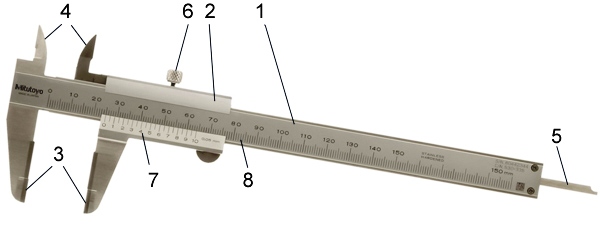 1. Губки для наружных измерений 2. Штанга3. Губки для внутренних измерений4. Производная единица:1. единица физической величины, значение которой в целое число раз меньше системной2. единица физической величины, значение которой в целое число раз больше системной3. единица производной физической величины5. Современная метрология имеет три составляющие:1. параметрическая, унифицированная, типовая2. законодательная, фундаментальная, прикладная3. фундаментальная, параметрическая, системнаяВариант 2 1. Уравнение  - это1. Уравнение расчета абсолютной погрешности2. Уравнение расчета относительной погрешности3. Основное уравнение измерения 2.На рисунке под номером 5 обозначены:1. Линейка глубиномера 2. Штанга 3. Шкала штанги3. Эталоны классифицируют на :1. однократные, многократные, целевые2. статические, динамические, пространственные 3. первичные, вторичные, рабочие4. Поверка средств измерений проводится в целях:1. подтверждения лицензирования метрологической службы2. подтверждения соответствия средств измерений установленным требованиям3. подтверждения эталона установленным требованиям5. Кратная единица:1. единица физической величины, значение которой в целое число раз меньше системной2. единица физической величины, значение которой в целое число раз больше системной3. единица производной физической величиныВариант 3 1. Метрологические показатели средств измерений:1. шкала, диапазон измерений, цена деления 2. диапазон цены деления, шкала, стабильность прибора3. шкала, мерность, цена деления 2. Дольная единица:1. единица производной физической величины 2. единица физической величины, значение которой в целое число раз больше системной3.единица физической величины, значение которой в целое число раз меньше системной3. На рисунке под номером 8 обозначены:1. Шкала штанги 2. Шкала нониуса 3. Линейка глубиномера 4. по характеру изменения измеряемой величины во времени измерения бывают:1.  временные и постоянные2. статические и динамические3. нормальные и паранормальные5. Погрешность средства измерения(прибора) это:1. Разность между показанием прибора  и истинным (действительным) значением измеряемой величины2. Составляющая погрешности измерения, зависимая от применяемых средств измерения3. Погрешность, являющая следствием недостаточно точного отсчета  показаний прибора Вариант 41. Меры бывают: 1. Однозначные, многозначные, мнгоуровневые2. Однозначные, многозначные, измерительные3. Однозначные, многозначные 2. Кратная единица:1. единица физической величины, значение которой в целое число раз меньше системной2. единица физической величины, значение которой в целое число раз больше системной3. единица производной физической величины3. Современная метрология имеет три составляющие:1. параметрическая, унифицированная, типовая2. законодательная, фундаментальная, прикладная3. фундаментальная, параметрическая, системная4.На рисунке под номером 2 обозначены:1. Рамка 2. Штанга 3. Шкала нониуса5. Как определяется относительная погрешность?1. 2. δ=Х-Хдейст3. Вариант 51. Дольная единица:1. единица физической величины, значение которой в целое число раз меньше системной2. единица физической величины, значение которой в целое число раз больше системной3. единица производной физической величины2. Наивысшую точность имеют  эталоны:1. рабочие2. вторичные3. первичные 3. Техническое законодательство это:1. Совокупность технических требований, определенных нормативными документами2. Совокупность нормативных требований, определенных техническими документами3. Совокупность правовых норм, устанавливающих требования к техническим требованиям4. Понятие «средство измерения»1. Технические устройства, предназначенные для измерений и имеющие  нормированные метрологические характеристики2. Средства измерений, предназначенные для воспроизведения физической величины заданного размера3. Комплект однородных мер разного размера5. На рисунке под номером 1 обозначены:1. Штанга 2. Линейка глубиномера3. НониусКЛЮЧ К РЕШЕНИЮ ТЕСТАСАМОСТОЯТЕЛЬНАЯ РАБОТА1. Описание	Самостоятельная работа по данному разделу/теме включает работу по самостоятельному изучению обучающимися ряда вопросов, выполнения домашних заданий, подготовку к лабораторно-практическим занятиям. На самостоятельное изучение представленных ниже вопросов и выполнение заданий отводится ХХ минут.Для формирования результатов обучения необходимо следующее оборудование: ЕСКД, ЕСТД, ЕСДП, измерительные приборы2. Критерии оценки самостоятельной работы5» «отлично» - в самостоятельной работе дан полный, развернутый ответ на  поставленные вопросы. Изложение знаний в письменной форме полное, системное в соответствии с требованиями учебной программы. Знание об объекте демонстрируется на фоне понимания его в системе данной науки и междисциплинарных связей. Ответ изложен литературным языком с использованием научной терминологии. «4» «хорошо» - в самостоятельной работе дан полный, развернутый ответ на  поставленный вопрос, показано умение выделить существенные и  несущественные признаки. Имеющиеся у обучающегося знания соответствуют минимальному объему содержания предметной подготовки. Изложение знаний в письменной форме полное, системное в соответствии с требованиями учебной программы. Возможны несущественные ошибки в формулировках. Ответ логичен, изложен литературным языком с использованием научной терминологии. «3» «удовлетворительно» - дан недостаточно полный и недостаточно развернутый ответ. Допущены ошибки в раскрытии понятий, употреблении  терминов. Оформление требует поправок, коррекции.«2» «неудовлетворительно» - дан неполный ответ, представляющий собой разрозненные знания по теме вопроса с существенными ошибками в  определениях. Изложение неграмотно, возможны существенные ошибки. Отсутствует интерес, стремление к добросовестному и качественному выполнению учебных заданий.3. Примерные вопросы для самостоятельного изучения- Возникновение и значение метрологии.- Ответственность за нарушение законодательства по метрологии.- Стандарты, технические регламенты, технические условия и другие нормативные документы4. Примерные  задания для самостоятельной работы- Систематическая проработка конспектов занятий, учебных и дополнительных изданий (по вопросам к разделам учебных изданий, главам). - Поиск, анализ и оценка дополнительной информации по содержанию учебного материала.- Подготовка к практическим работам с использованием методических рекомендаций преподавателя, 5. Примерные формы отчетности результатов самостоятельной работы- Подготовка докладов, рефератов, презентаций- Оформление практических работ, отчетов и подготовка к их защите. ПРАКТИЧЕСКОЕ ЗАНЯТИЕ 1. Описание	В ходе практического занятия обучающиеся приобретают умения, предусмотренные рабочей программой учебной дисциплины, учатся использовать формулы, применять различные методики расчета, анализировать полученные результаты и делать выводы, опираясь на теоретические знания.	Содержание, этапы проведения практического занятия представлены в обязательном приложении Методические указания по проведению практических занятий по дисциплине (при наличии практических занятий).	При оценивании практического занятия учитываются следующие критерии:	- качество выполнения работы;	- качество оформления отчета по работе;	- качество устных ответов на контрольные вопросы при защите работы.Основная цель практического занятия № 2«Определение погрешностей средств измерений»- научиться производить расчеты абсолютной и относительной погрешности при измерениях.	На проведение практического занятия отводится 40 минут.Для формирования результатов обучения необходимо следующее оборудование: детали для измерения, измерительные инструменты, калькулятор. Литература Дайлидко А.А. Метрология, стандартизация и сертификация.2. Критерии оценки практического занятия5» «отлично» - самостоятельно и правильно решил учебно-профессиональную задачу или задание, уверенно, логично, последовательно и аргументированно излагал свое решение, используя понятия, ссылаясь на нормативно-правовую базу.«4» «хорошо» - самостоятельно и в основном правильно решил учебно-профессиональную задачу или задание, уверенно, логично, последовательно и аргументированно излагал свое решение, используя понятия.«3» «удовлетворительно» - в основном решил учебно-профессиональную задачу или задание, допустил несущественные ошибки, слабо аргументировал свое решение, используя в основном понятия.«2» «неудовлетворительно» - не решил учебно-профессиональную задачу или задание.3. Примерные заданияТеоретическое обоснование     2. Проведение измерений       3. Определение погрешностей    4. Ответить на контрольные вопросы4. ОЦЕНОЧНЫЕ МАТЕРИАЛЫ ДЛЯ ПРОМЕЖУТОЧНОЙ АТТЕСТАЦИИ ПО УЧЕБНОЙ ДИСЦИПЛИНЕПредметом оценки являются сформированные умения и знания, а также динамика освоения общих и профессиональных компетенций. Оценка освоения учебной дисциплины предусматривает следующие формы промежуточной аттестации:Дифференцированный зачет1. Условия аттестации: аттестация проводится в форме дифференцированного зачета (зачета)  по завершению освоения учебного материала дисциплины и положительных результатах текущего контроля успеваемости.2. Время аттестации: На проведение аттестации отводится 2 академических часа.  3. План варианта 0/2 (соотношение контрольных задач/вопросов с содержанием учебного материала в контексте характера действий аттестуемых).4. Общие условия оцениванияОценка по промежуточной аттестации носит комплексный характер и включает в себя:результаты прохождения текущего контроля успеваемости;результаты выполнения аттестационных заданий.5. Критерии оценки. Оценка «5»: ответ полный и правильный, возможна несущественная ошибка. Оценка «4»: ответ неполный или допущено не более двух несущественных ошибок. Оценка «3»: ответ неполный ,выполнен не менее чем наполовину, допущена одна существенная ошибка и при этом две-три несущественные. Оценка «2»: ответ неполный ,выполнен меньше чем наполовину или содержит несколько существенных ошибок. 6. Перечень вопросов для проведения дифференцированного зачета 1. Основные аспекты создания  метрологии, стандартизации и сертификации.  2. Основные понятия в области метрологии.3. Система СИ.4. Средства и методы измерений.5. Эталоны и их классификация.6. Метрологические характеристики средств измерений.7. Погрешности измерений и средств измерений.8. Поверка  и калибровка средств измерений.9. Закон об обеспечении единства измерений. Ответственность за нарушение законодательства по метрологии.10. Государственная метрологическая служба.11. Государственный контроль и надзор.12. Технические измерения.13. Правовые основы метрологической службы.14. Система стандартизации.15. Цели, принципы, функции и задачи стандартизации.16. Нормативная документация.17. Общетехнические стандарты18. Понятие о допусках и посадках.19. Решение задач на допуски и посадки.20. Качество продукции.21. Методы определения  показателей качества продукции.22. Общие сведения о сертификации.23. Сертификация как форма подтверждения соответствия.24. Добровольная и обязательная сертификация.25. Правила и документы системы сертификации РФ.26. Органы по сертификации, испытательные лаборатории (центры).9. Рекомендуемая литература для разработки оценочных средств и подготовки обучающихся к дифференцированному зачету:Основная учебная литература:1. А.А. Дайлидко Метролгия, стандартизация и сертификация: Учебно-методическое пособие.-М.: ГОУ «Учебно-методический центр по образованию на железножорожном транспорте», 2016-352с.2.Закон Российской Федерации от 7.02.1992 г. №2300-1 «О защите прав потребителей», с поправками на .3.Закон Российской Федерации от 26.06.2008 г. №102-ФЗ «Об обеспечении единства измерений» с поправками на 05.05.17 г.Дополнительная учебная литература:1. Федеральный закон от 27.12.2002 №184 «О техническом регулировании», с поправками на .Рассмотрено на заседании ЦК Общих профессиональных дисциплинпротокол № ____  от «____»___________20___г.Председатель_______________/В.В. Куприянова/1ПАСПОРТ ФОНДА ОЦЕНОЧНЫХ СРЕДСТВ …………………….42РЕЗУЛЬТАТЫ ОСВОЕНИЯ УЧЕБНОЙ ДИСЦИПЛИНЫ, ПОДЛЕЖАЩИЕ ПРОВЕРКЕ …………………………………………63ОЦЕНКА ОСВОЕНИЯ УЧЕБНОЙ ДИСЦИПЛИНЫ ……………...103.1ФОРМЫ И МЕТОДЫ ОЦЕНИВАНИЯ ……………………………...103.2ТИПОВЫЕ ЗАДАНИЯ ДЛЯ ПРОВЕДЕНИЯ ТЕКУЩЕГО КОНТРОЛЯ УСПЕВАЕМОСТИ ……………………………………...174ОЦЕНОЧНЫЕ МАТЕРИАЛЫ ДЛЯ ПРОМЕЖУТОЧНОЙ АТТЕСТАЦИИ ПО УЧЕБНОЙ ДИСЦИПЛИНЕ …………………...21Объекты контроля и оценкиОбъекты контроля и оценкиУ1Применять документацию систем качества.У2Применять основные правила и документы систем сертификации Российской Федерации.З1Правовые основы, цели, задачи, принципы, объекты и средства метрологии, стандартизации и сертификации.З2Основные понятия  и определения, показатели качества и методы их оценки.З3Технологическое обеспечение качества, порядок и правила сертификации.ОК 01Понимать сущность и социальную значимость своей будущей профессии, проявлять к ней устойчивый интерес.ОК 02Организовывать собственную деятельность, выбирать типовые способы и методы выполнения профессиональных задач, оценивать их эффективность и качество.ОК 03Принимать решения в стандартных и нестандартных ситуациях и нести за них ответственность.ОК 04Осуществлять поиск и использование информации, необходимой для эффективного выполнения профессиональных задач, профессионального и личностного развития.ОК 05Использовать информационно-коммуникативные технологии в профессиональной деятельности.ОК 06Работать в коллективе и в команде, эффективно общаться с коллегами, руководством, потребителями.ОК 07Брать на себя ответственность за работу членов команды (подчиненных), за результат выполнения заданий.ОК 08Самостоятельно определять задачи профессионального и личностного развития, заниматься самообразованием, осознанно планировать повышение квалификации.ОК 09Ориентироваться в условиях частой смены технологий в профессиональной деятельности.ПК 1.1Выполнять различные виды геодезических съемок.ПК 1.2Обрабатывать материалы геодезических съемок.ПК 2.3Контролировать качество текущего содержания пути, ремонтных и строительных работ, организовывать их приемку.ПК 3.1Обеспечивать выполнение требований к основным элементам и конструкции земляного полотна, переездов, путевых и сигнальных знаков, верхнего строения пути.Результаты обучения: умения, знания, общие и профессиональные компетенцииФорма контроляи оцениванияУмения:Умения:У 1. Применять документацию систем качества.- устный опрос;- письменный опрос;- тесты;- самостоятельная работа;- контрольная работа; практическое занятие;- дифференцированный зачет.У.2. Применять основные правила и документы систем сертификации Российской Федерации.- устный опрос;- письменный опрос;- тесты;- самостоятельная работа;- практическое занятие;- дифференцированный зачет.Знания:Знания:З.1 Правовые основы, цели, задачи, принципы, объекты и средства метрологии, стандартизации и сертификации.- устный опрос;- письменный опрос;- тесты;- самостоятельная работа;- практическое занятие;- дифференцированный зачет.З 2. Основные понятия  и определения, показатели качества и методы их оценки.- устный опрос;- письменный опрос;- тесты;- самостоятельная работа;- практическое занятие;- дифференцированный зачет.З.3. Технологическое обеспечение качества, порядок и правила сертификации.- устный опрос;- письменный опрос;- тесты;- самостоятельная работа;- практическое занятие;- дифференцированный зачет.Общие компетенции:Общие компетенции:ОК 01. Понимать сущность и социальную значимость своей будущей профессии, проявлять к ней устойчивый интерес.……- устный опрос;- письменный опрос;- тесты;- самостоятельная работа;- практическое занятие;- дифференцированный зачет.ОК 02.  Организовывать собственную деятельность, выбирать типовые способы и методы выполнения профессиональных задач, оценивать их эффективность и качество.- устный опрос;- письменный опрос;- тесты;- самостоятельная работа;- практическое занятие;- дифференцированный зачет.0К.02 Принимать решения в стандартных и нестандартных ситуациях и нести за них ответственность.- устный опрос;- письменный опрос;- тесты;- самостоятельная работа;- практическое занятие;- дифференцированный зачет.ОК.03 Осуществлять поиск и использование информации, необходимой для эффективного выполнения профессиональных задач, профессионального и личностного развития.- устный опрос;- письменный опрос;- тесты;- самостоятельная работа;- практическое занятие;- дифференцированный зачет.ОК.04 Использовать информационно-коммуникативные технологии в профессиональной деятельности.- устный опрос;- письменный опрос;- тесты;- самостоятельная работа;- практическое занятие;- дифференцированный зачет.ОК.05 Брать на себя ответственность за работу членов команды (подчиненных), за результат выполнения заданий.- устный опрос;- письменный опрос;- тесты;- самостоятельная работа;- практическое занятие;- дифференцированный зачет.ОК.06 Самостоятельно определять задачи профессионального и личностного развития, заниматься самообразованием, осознанно планировать повышение квалификации.- устный опрос;- письменный опрос;- тесты;- самостоятельная работа;- практическое занятие;- дифференцированный зачет.ОК.07 Принимать решения в стандартных и нестандартных ситуациях и нести за них ответственность.- устный опрос;- письменный опрос;- тесты;- самостоятельная работа;- практическое занятие;- дифференцированный зачет.ОК.08 Осуществлять поиск и использование информации, необходимой для эффективного выполнения профессиональных задач, профессионального и личностного развития.- устный опрос;- письменный опрос;- тесты;- самостоятельная работа;- практическое занятие;- дифференцированный зачет.ОК.09 Ориентироваться в условиях частой смены технологий в профессиональной деятельности.- устный опрос;- письменный опрос;- тесты;- самостоятельная работа;- практическое занятие;- дифференцированный зачет.Профессиональные компетенцииПрофессиональные компетенцииПК.1.1.Выполнять различные виды геодезических съемок.- устный опрос;- письменный опрос;- тесты;- самостоятельная работа;- практическое занятие;- дифференцированный зачет.ПК.1.2 Обрабатывать материалы геодезических съемок.- устный опрос;- письменный опрос;- тесты;- самостоятельная работа;- практическое занятие;- дифференцированный зачет.ПК.2.3 Контролировать качество текущего содержания пути, ремонтных и строительных работ, организовывать их приемку.- устный опрос;- письменный опрос;- тесты;- самостоятельная работа;- практическое занятие;- дифференцированный зачет.ПК.3.1. Обеспечивать выполнение требований к основным элементам и конструкции земляного полотна, переездов, путевых и сигнальных знаков, верхнего строения пути.- устный опрос;- письменный опрос;- тесты;- самостоятельная работа;- практическое занятие;- дифференцированный зачет.Элементы учебной дисциплиныЭлементы учебной дисциплиныФормы и методы контроляФормы и методы контроляФормы и методы контроляФормы и методы контроляЭлементы учебной дисциплиныЭлементы учебной дисциплиныТекущий контрольТекущий контрольПромежуточная аттестацияПромежуточная аттестацияЭлементы учебной дисциплиныЭлементы учебной дисциплиныФорма контроляПроверяемые У, З, ОК, ПКФорма контроляПроверяемые У, З, ОК, ПКРаздел 1.МетрологияРаздел 1.МетрологияРаздел 1.МетрологияРаздел 1.Метрологиядифференцированный зачетУ1; У2; З.1;З.2; З.3; ОК.01; ОК.02;ОК.03; ОК.04; ОК.05; ОК.06 ОК.07; ОК.08;ОК.09, ПК.1.1,ПК.1.2, ПК 2.3, ПК.3.1Тема 1.1.Основные понятия в области метрологииТема 1.1.Основные понятия в области метрологииУстный опросУ1; У2; З.1;З.2; З.3; ОК.01; ОК.02;ОК.03; ОК.04; ОК.07; ОК.08;ПК.1.2,  ПК.3.1дифференцированный зачетУ1; У2; З.1;З.2; З.3; ОК.01; ОК.02;ОК.03; ОК.04; ОК.05; ОК.06 ОК.07; ОК.08;ОК.09, ПК.1.1,ПК.1.2, ПК 2.3, ПК.3.1Тема 1.2.Средства измеренийТема 1.2.Средства измеренийУстный опросТестыПрактическое занятиеУ1; У2; З.1;З.2; З.3; ОК.01; ОК.02;ОК.03; ОК.04; ОК.07; ОК.08;ПК.1.2,  ПК.3.1дифференцированный зачетУ1; У2; З.1;З.2; З.3; ОК.01; ОК.02;ОК.03; ОК.04; ОК.05; ОК.06 ОК.07; ОК.08;ОК.09, ПК.1.1,ПК.1.2, ПК 2.3, ПК.3.1Тема 1.3.Технические измеренияТема 1.3.Технические измеренияПисьменный опросПрактическое занятиеУ1; У2; З.1;З.2; З.3; ОК.01; ОК.02;ОК.03; ОК.04; ОК.07; ОК.08;ПК.1.2, ПК 2.3;  ПК.3.1дифференцированный зачетУ1; У2; З.1;З.2; З.3; ОК.01; ОК.02;ОК.03; ОК.04; ОК.05; ОК.06 ОК.07; ОК.08;ОК.09, ПК.1.1,ПК.1.2, ПК 2.3, ПК.3.1Тема 1.4Правовые основы метрологической службыТема 1.4Правовые основы метрологической службыУстный опросСамостоятельная работаУ1; У2; З.1;З.2; З.3; ОК.01; ОК.02;ОК.03; ОК.04; ОК.07; ОК.08;ПК.1.2, ПК 2.3;  ПК.3.1дифференцированный зачетУ1; У2; З.1;З.2; З.3; ОК.01; ОК.02;ОК.03; ОК.04; ОК.05; ОК.06 ОК.07; ОК.08;ОК.09, ПК.1.1,ПК.1.2, ПК 2.3, ПК.3.1Раздел 2.СтандартизацияРаздел 2.СтандартизацияРаздел 2.Стандартизациядифференцированный зачетУ1; У2; З.1;З.2; З.3; ОК.01; ОК.02;ОК.03; ОК.04; ОК.05; ОК.06 ОК.07; ОК.08;ОК.09, ПК.1.1,ПК.1.2, ПК 2.3, ПК.3.1Тема 2.1.Система стандартизацииПрактическое занятиеУ1; У2; З.1;З.2; З.3; ОК.01; ОК.02;ОК.03; ОК.04; ОК.05; ОК.06 ОК.07; ОК.08;ОК.09, ПК.1.1,ПК.1.2, ПК 2.3, ПК.3.1дифференцированный зачетУ1; У2; З.1;З.2; З.3; ОК.01; ОК.02;ОК.03; ОК.04; ОК.05; ОК.06 ОК.07; ОК.08;ОК.09, ПК.1.1,ПК.1.2, ПК 2.3, ПК.3.1Тема 2.2.Нормативная документацияПрактическое занятиеУ1; У2; З.1;З.2; З.3; ОК.01; ОК.02;ОК.03; ОК.04; ОК.05; ОК.06 ОК.07; ОК.08;ОК.09, ПК.1.1,ПК.1.2, ПК 2.3, ПК.3.1У1; У2; З.1;З.2; З.3; ОК.01; ОК.02;ОК.03; ОК.04; ОК.05; ОК.06 ОК.07; ОК.08;ОК.09, ПК.1.1,ПК.1.2,ПК 2.3, ПК.3.1Тема 2.3.Общетехнические стандартыСамостоятельная работаУ1; У2; З.1;З.2; З.3; ОК.01; ОК.02;ОК.03; ОК.04; ОК.05; ОК.06 ОК.07; ОК.08;ОК.09, ПК.1.1,ПК.1.2, ПК 2.3, ПК.3.1У1; У2; З.1;З.2; З.3; ОК.01; ОК.02;ОК.03; ОК.04; ОК.05; ОК.06 ОК.07; ОК.08;ОК.09, ПК.1.1,ПК.1.2,ПК 2.3, ПК.3.1Тема 2.4 . Понятие о допусках и посадкахПрактическое занятиеУ1; У2; З.1;З.2; З.3; ОК.01; ОК.02;ОК.03; ОК.04; ОК.05; ОК.06 ОК.07; ОК.08;ОК.09, ПК.1.1,ПК.1.2, ПК 2.3, ПК.3.1У1; У2; З.1;З.2; З.3; ОК.01; ОК.02;ОК.03; ОК.04; ОК.05; ОК.06 ОК.07; ОК.08;ОК.09, ПК.1.1,ПК.1.2,ПК 2.3, ПК.3.1Раздел 3 СертификацияРаздел 3 СертификацияРаздел 3 СертификацияУ1; У2; З.1;З.2; З.3; ОК.01; ОК.02;ОК.03; ОК.04; ОК.05; ОК.06 ОК.07; ОК.08;ОК.09, ПК.1.1,ПК.1.2,ПК 2.3, ПК.3.1Тема 3.1.Качество продукцииПрактические занятияУ1; У2; З.1;З.2; З.3; ОК.01; ОК.02;ОК.03; ОК.04; ОК.05; ОК.06 ОК.07; ОК.08;ОК.09, ПК.1.1,ПК.1.2, ПК 2.3, ПК.3.1У1; У2; З.1;З.2; З.3; ОК.01; ОК.02;ОК.03; ОК.04; ОК.05; ОК.06 ОК.07; ОК.08;ОК.09, ПК.1.1,ПК.1.2,ПК 2.3, ПК.3.1Тема 3.2.Сертификация как форма подтверждения соответствияПрактические занятияУ1; У2; З.1;З.2; З.3; ОК.01; ОК.02;ОК.03; ОК.04; ОК.05; ОК.06 ОК.07; ОК.08;ОК.09, ПК.1.1,ПК.1.2, ПК 2.3, ПК.3.1У1; У2; З.1;З.2; З.3; ОК.01; ОК.02;ОК.03; ОК.04; ОК.05; ОК.06 ОК.07; ОК.08;ОК.09, ПК.1.1,ПК.1.2,ПК 2.3, ПК.3.1Тема 3.3.Правила и документы системы сертификации РФПисьменный опросУ1; У2; З.1;З.2; З.3; ОК.01; ОК.02;ОК.03; ОК.04; ОК.05; ОК.06 ОК.07; ОК.08;ОК.09, ПК.1.1,ПК.1.2, ПК 2.3, ПК.3.1У1; У2; З.1;З.2; З.3; ОК.01; ОК.02;ОК.03; ОК.04; ОК.05; ОК.06 ОК.07; ОК.08;ОК.09, ПК.1.1,ПК.1.2,ПК 2.3, ПК.3.1Раздел/ТемаВопросыТема 1.1.Основные понятия в области метрологии1. Основные аспекты создания  метрологии, стандартизации и сертификации.  2. Основные понятия в области метрологии.Тема 1.2.Средства измерений1. Средства и методы измерений.2. Метрологические характеристики средств измерений.Тема 1.4Правовые основы метрологической службы1. Закон об обеспечении единства измерений. Ответственность за нарушение законодательства по метрологии.2. Государственная метрологическая служба.Раздел/ТемаЗаданияТема 1.3.Технические измеренияВариант – 1Задание 1.Линейные измерения.Задание 2. Эталоны и их классификация.Вариант – 2Задание 1.Угловые измерения.Задание 2. Контроль и измерение резьбы.Тема 3.3.Правила и документы системы сертификации РФВариант – 1Задание 1.Общие сведения о сертификации.Задание 1.Сертификация как форма подтверждения соответствия.Вариант – 2Задание 1.Добровольная и обязательная сертификация.Задание 2. Правила и документы системы сертификации РФ.ОценкаКоличество верных ответов«5» - отлично Выполнено 91-100 % заданий«4» - хорошо Выполнено 76-90% заданий«3» - удовлетворительно Выполнено 61-75 % заданий«2» - неудовлетворительно Выполнено не более 60% заданий№ вариантаНомер вопроса и правильный ответНомер вопроса и правильный ответНомер вопроса и правильный ответНомер вопроса и правильный ответНомер вопроса и правильный ответ№ варианта12345Вариант 121132Вариант 231322Вариант 313121Вариант 432211Вариант 513311Форма промежуточной аттестацииФорма промежуточной аттестацииФорма промежуточной аттестации1 семестр3 семестр4 семестрДифференцированный зачет